Mineola High School PTSA    Mar. 9, 2021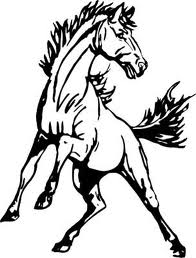    	     The MHS PTSA Board 2020/2021Kathy Escorcia - Co-President, Jennifer Amore Melendez - Co-President, Deborah Da Silva - Treasurer	
Christa Basel- VP Fundraising, Diana DeJesus - VP Membership, Cindy Lopes - VP Nominations
Cathy Carr- Recording Secretary, Zenobia Haddock- Corresponding Secretary, Miriam Shevlin- SEPTA Rep	President’s Welcome:	Welcome and Kindness Contest 	Treasurer Report: 			Committee Reports:	                                                                           Membership                                                                Mineola “Merch” Logo Contest                                                                 Gift Card Sale                                                                 Clothing Drive           District Happenings:	 	Mr. Smith Faculty Rep	Music Parents			         		Booster Club			        	 	SEPTA					District Council				 	Board of Ed	Correspondence   	Old Business:		        Jenkins award committee needs 1-2 more volunteers New Business	  	       Election of nominating committee                          	       Vote to approve a new district scholarship and procedures           Principal Message           IMPORTANT DATES:            3/10- Parent Teacher Conferences           3/29-4/6- Spring break           4/7- HS PTSA meeting @7 pm